                                            НАИМЕНОВАНИЕ УСЛУГИ: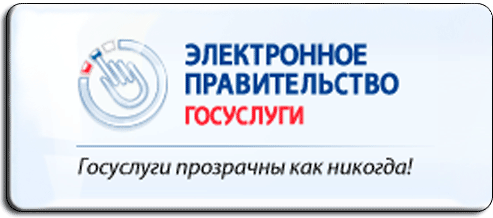 «Предоставление информации о текущей успеваемости учащегося, ведение электронного дневника и электронного журнала успеваемости»КАК ПОЛУЧИТЬ УСЛУГУ:Способы подачи заявки:ЛичноЧерез законного представителяПочтойПо телефонуПо e-mailНа WEB сайтеСпособы получения результата:ЛичноЧерез законного представителяПочтойПо телефонуПо e-mailНа WEB сайтеАдрес предоставления в электронном виде:https://школа.образование33.рф/auth/login-page СТОИМОСТЬ И ПОРЯДОК ОПЛАТЫ:Муниципальная услуга и информация о ней предоставляется БЕСПЛАТНО.СРОКИ ОКАЗАНИЯ УСЛУГИ:Максимальное ожидание в очереди при подаче заявления о предоставлении услуги не должно превышать 15 минут;Письменное обращение (в управление образования) – в течении 30 календарных дней со дня регистрации письменного обращения.КАТЕГОРИИ ПОЛУЧАТЕЛЕЙ:Родители (законные представители) обучающихся.ПЕРЕЧЕНЬ ДОКУМЕНТОВ, НЕОБХОДИМЫХ ДЛЯ ПРЕДОСТАВЛЕНИЯ УСЛУГИ:Документ, удостоверяющий личность заявителя (законного представителя), при условии, если с запросом обращается представитель (законный представитель);Запрос заявителя по форме согласно приложению к административному регламенту.ОРГАНИЗАЦИИ, УЧАВСТВУЮЩИЕ В ПРЕДОСТАВЛЕНИИ УСЛУГИ:Управление образования администрации муниципального образования Вязниковский район Владимирской области;Общеобразовательные организации Вязниковского района.ШАБЛОН ДЛЯ ЗАПОЛНЕНИЯ:Директору  ____________________________               (наименование учреждения)  ____________________________________________________________________________                  (Ф.И.О. директора)родителя (законного представителя):Фамилия ______________________________Имя  _________________________________Отчество _____________________________Место регистрации:Нас.пункт____________________________Улица _______________________________Дом ___________ кв. ___________________Телефон ______________________________Паспорт серия _______ № _______________Выдан _______________________________ЗаявлениеПрошу предоставить информацию о текущей успеваемости учащегося, ведение электронного дневника и электронного журнала успеваемости учащегося моего ребенка (сына, дочери) ____________________________________________________________________________,(фамилия, имя, отчество)обучающегося ___________________ класса, в электронном (письменном) виде по следующему  адресу электронной почты  (или почтовый адрес) __________________________________________________________________________________________________ .  (адрес электронной почты или почтовый адрес)    __________________ "____" _________________ 201__ года          (подпись)ПРИМЕР ЗАПОЛНЕНИЯ:Директору  _МБОУ «Основная         общеобразовательная школка № 11 им.А.И.Фатьянова»                (наименование учреждения)  ____Иванову Ивану Ивановичу_______                  (Ф.И.О. директора)родителя (законного представителя):Фамилия __Петров____________________Имя  ____Петр________________________Отчество ______Петрович______________Место регистрации:Нас.пункт__г. Вязники_________________Улица ____ул. Ленина__________________Дом ____100_____ кв. _________12_______Телефон __________1-22-33_____________Паспорт серия __1700__ № _____123456___Выдан _УФМС России по Владимирской области__ЗАЯВЛЕНИЕПрошу предоставить информацию о текущей успеваемости учащегося, ведение электронного дневника и электронного журнала успеваемости учащегося моего ребенка (сына, дочери) ___Петрова Ивана Петровича___________________________________________________,                                                      (фамилия, имя, отчество)обучающегося _______7А___________ класса, в электронном (письменном) виде по следующему  адресу электронной почты  (или почтовый адрес) __________________________________________PETROV@mail.ru____________________________________________ .                                        (адрес электронной почты или почтовый адрес)                  __________________                                         "____" _________________ 201__ года                           (подпись)